PENYERAHAN DOKUMEN TUNTUTAN PELBAGAI - HONORARIUMSila tandakan (√) pada ruang senarai semak yang berkenaan:
Saya mengaku bahawa semua perbelanjaan yang dibuat adalah benar dan berkaitan dengan aktiviti penyelidikan yang dijalankan. Pihak RMC berhak tidak membayar balik tuntutan perbelanjaan pelbagai jika nilai tersebut adalah tidak munasabah atau tidak mengikut peraturan universiti.Disediakan (Penyelidik):
…………………………………………………….Tuntutan perlu dikemukakan selewat-lewatnya dua (2) minggu sebelum geran tamat tempohAKUAN PENERIMAAN HONORARIUMAdalah saya……………………………………No K.P…………………………………….dengan ini mengakui telah / belum menerima bayaran sebanyak RM…………………… (GRED:     ) sebagai bayaran untuk perkhidmatan bagi geran penyelidikan: penemuduga program / maklumat professional / penyediaan carta / juruanalisa sistem / menaip / pangaturan program / kaji selidik seperti berikut :……………………………………………………………………………………………………………Perkiraan adalah seperti berikut : (Contoh : kadar sehari  /sejam  x  bilangan hari / jam )…………………………………………………………………………………………………………………………………………………………………………………………………………………………Yang benar,…………………………………………………….(Tandatangan penerima)Nama	:							No staf/pelajar : Tarikh	:Adalah dengan ini disahkan saya telah / belum menyerahkan wang sebanyak RM ……………...  sebagai bayaran perkhidmatan bagi geran penyelidikan seperti kenyataan di atas dan bukan digunakan atas manfaat peribadi saya.Tandatangan	: …………………………………………………….(Ketua projek/ahli projek)Nama		:                     Tarikh		:Nota :Pengakuan penerimaan tidak boleh dibayar kepada Ketua/ahli Projek / GRA / Staf UiTM untuk geran penyelidikan projek kecuali telah dinyatakn dalan kertas cadangan penyelidikan geran atau mendapat kelulusan penaja.Bayaran Individu tidak dibenarkan melebihi 3 bulan.Mematuhi kadar bayaran (rujuk Pekeliling Perbendaharaan Pekeliling Perbendaharaan WP 1.8/Bayaran Saguhati Kepada Pensyarah/ Penceramah dan Fasilitator Sambilan.Kadar asas bayaran pelajar bukan GRA / RA tidak melebihi RM500 sebulan.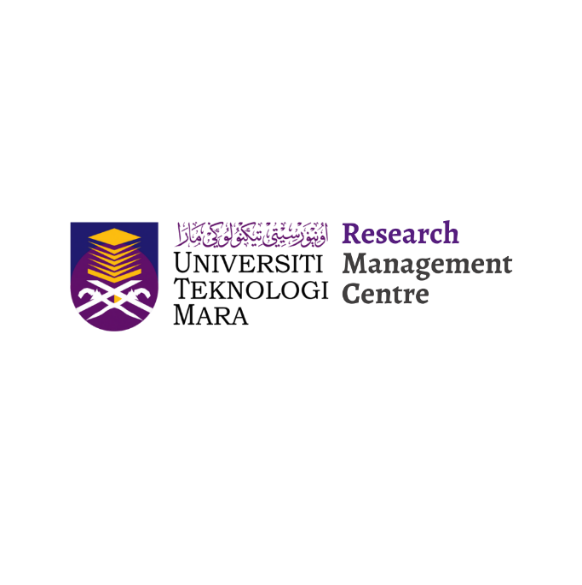 Pusat Pengurusan Penyelidikan (RMC)Aras 3, Bangunan Wawasan Universiti Teknologi MARA40450 Shah Alam Selangor Darul EhsanNo. Tel: 03-55437875/7877, 55448277/2785No. Fax: No. Fax: 03-55442702Tajuk Projek::::Ketua Projek::::Kod Projek Bendahari::No. Fail RMC: Jumlah Tuntutan (RM): : Vot: 29000Tarikh Mula Projek:Tarikh Tamat projekTarikh Tamat projek:BILPERKARAPENYELIDIKRMC1.Borang Akuan Penerimaan yang telah disahkan oleh Ketua Projek 2.Surat Arahan Kerja/ Jemputan/ Tawaran oleh Ketua Projek/ Ahli Projek3.Salinan Kad Pengenalan/Pasport dan Salinan No. Akaun Bank yang telah disahkan oleh Ketua Projek/Ahli Projek (KALI PERTAMA SAHAJA)4.Lampiran CV dan Sijil Kelayakan Akademik (Khidmat Luar / Profesional)5.Bukti transaksi bayaran sekiranya Ketua/Ahli Projek telah membuat bayaran (JIKA BERKAITAN)BUTIRAN PEMOHON (KHIDMAT LUAR/FASILITATOR/PELAJAR)BUTIRAN PEMOHON (KHIDMAT LUAR/FASILITATOR/PELAJAR)BUTIRAN PEMOHON (KHIDMAT LUAR/FASILITATOR/PELAJAR)BUTIRAN PEMOHON (KHIDMAT LUAR/FASILITATOR/PELAJAR)Nama: No. MyKad/Pasport: No. Telefon: Jumlah Pembayaran:Nama Bank: No. Akaun Bank: Nama::No. Pekerja:Tarikh::No. Telefon Bimbit:UNTUK KEGUNAAN PEJABAT RMCUNTUK KEGUNAAN PEJABAT RMCUNTUK KEGUNAAN PEJABAT RMCUNTUK KEGUNAAN PEJABAT RMCUNTUK KEGUNAAN PEJABAT RMCAnggaran Baki Peruntukan (RM) :Anggaran Baki Peruntukan (RM) :Anggaran Baki Peruntukan (RM) :Anggaran Baki Peruntukan (RM) :Anggaran Baki Peruntukan (RM) :Disemak :(Tandatangan & Cop)Disemak :(Tandatangan & Cop)Disahkan :(Tandatangan & Cop)Disahkan :(Tandatangan & Cop)Disahkan :(Tandatangan & Cop)